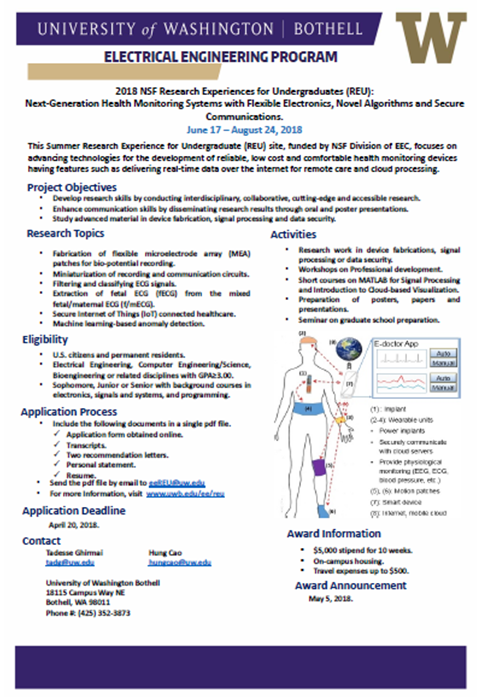 University of Washington BothellElectrical Engineering Program2018 REU Application FormPlease complete all the information requested below.Personal Information:Last Name:_________________ First Name:____________ Middle Name:_________Date of Birth:_______________ Gender:__________________________Citizenship Status (US or Permanent resident): ____________________Address: _____________________________________________________Email: _______________________________________________________Phone Number (cell number preferred): __________________________Education Information:Name of Institution:___________________________________________________Major: ______________________________________________________________Class Standing (Sophomore, Junior or Senior) : ____________________________GPA:  Overall:________________________	Major:_____________________Project Interest: Please indicate your area of choice for your REU project in the preferred order (Area of projects are: Device and System Fabrication; Bio-signal Processing; and Secure Data Communication and Computing).First Choice:_________________________________________________Second Choice:_______________________________________________Third Choice: ________________________________________________Biographical Information: Please indicate all racial background that applies to you.  ______ American Indian or Alaska Native______ Asian______ Black or African American: ______ Hispanic or Latino______ Native Hawaiian or Other Pacific Islander______ White______ Other______ I do not want to indicateSignature: ____________________________________	Date: _______________________Instruction: Please attach this application form with your transcript, personal statement, resume and two letter of recommendation as one pdf document and email it to eeREU@uw.edu by the due date of April 10, 2018. Note: Women and underrepresented students are highly encouraged to apply.